EASTERN CAPE USSA LEAGUE RESULTS (MEN)Date: 9th March 2013Venue: Alec Mullins Hall, Rhodes UniversityEASTERN CAPE USSA LEAGUE RESULTS (WOMEN)Date: 9th March 2013Venue: Alec Mullins Hall, Rhodes UniversityTeamPlayedWon LostNMMURhodesUFHWSUNMMU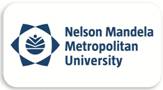 33038 - 2931 - 2542 - 6Rhodes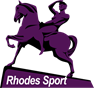 32129 - 3837 – 24 53 - 14UFH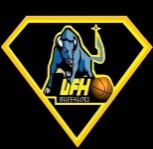 31225 - 3124 - 3738 - 18WSU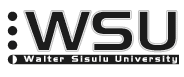 3036 – 2429 - 38 18 – 38TeamPlayedWon LostRhodesNMMUUFHWSURhodes33016 - 1433 - 1720 - 4NMMU32114 - 1632 - 1148 - 0UFH31217 – 3311 - 3217 - 9WSU3034 - 2048 - 09 - 17